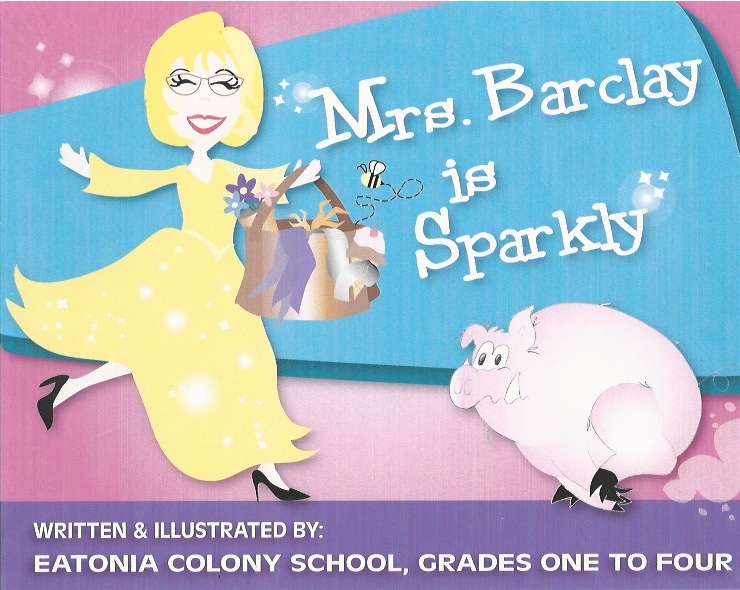 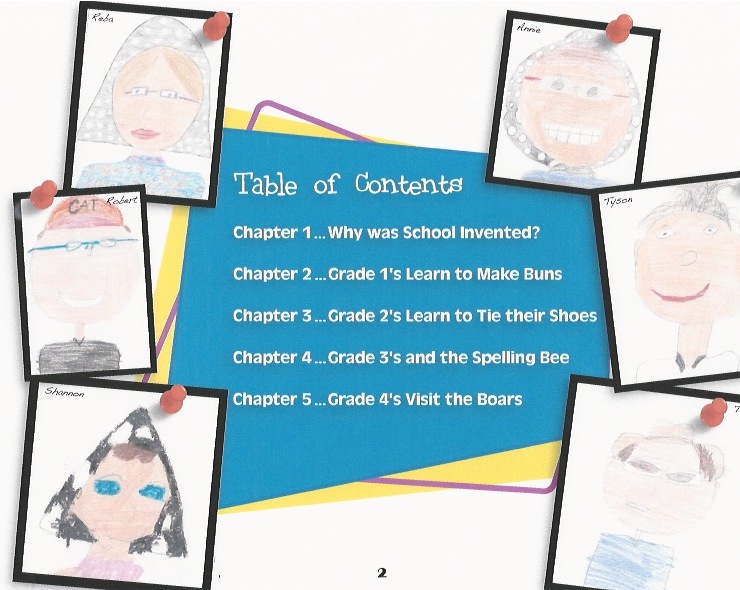 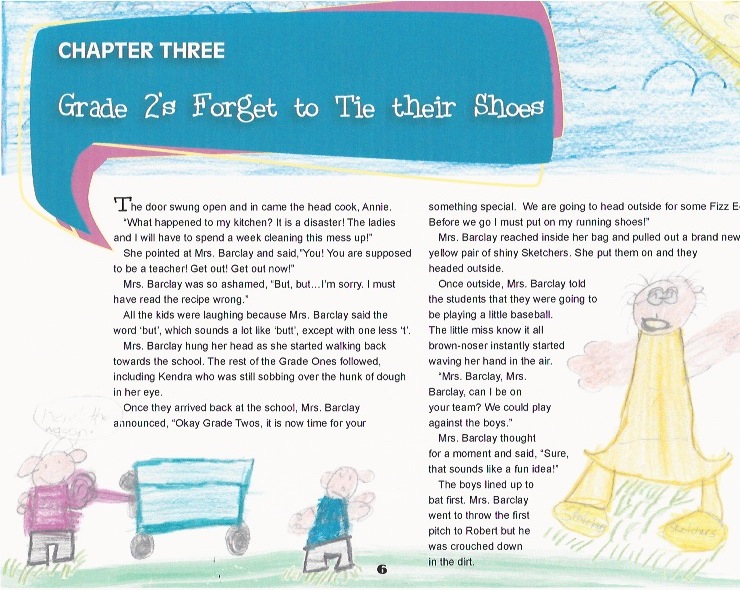 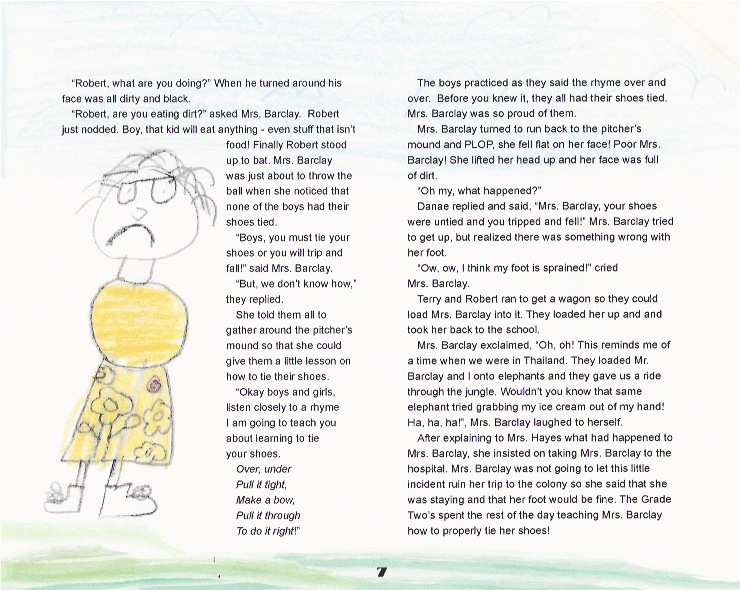 Lesson Plan – Collaborative Story Writing 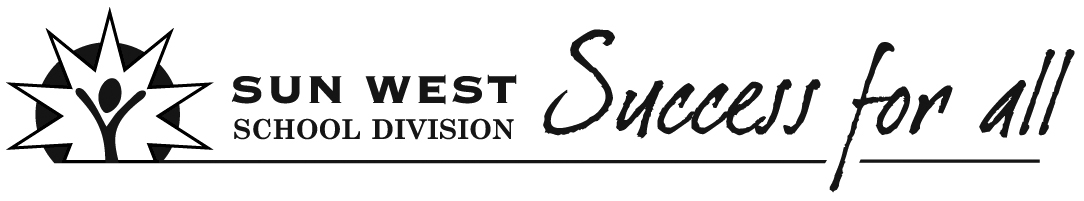 
ReflectionSuper excited about this project. It turned out better than expected.  I was having a difficult time getting the students to generate ideas in the first chapter but after going through the process together in the first chapter, they seemed to catch on and became very excited about the rest of the chapters.  So great to see the entire class of grades 1-4’s come together to produce such a wonderful product!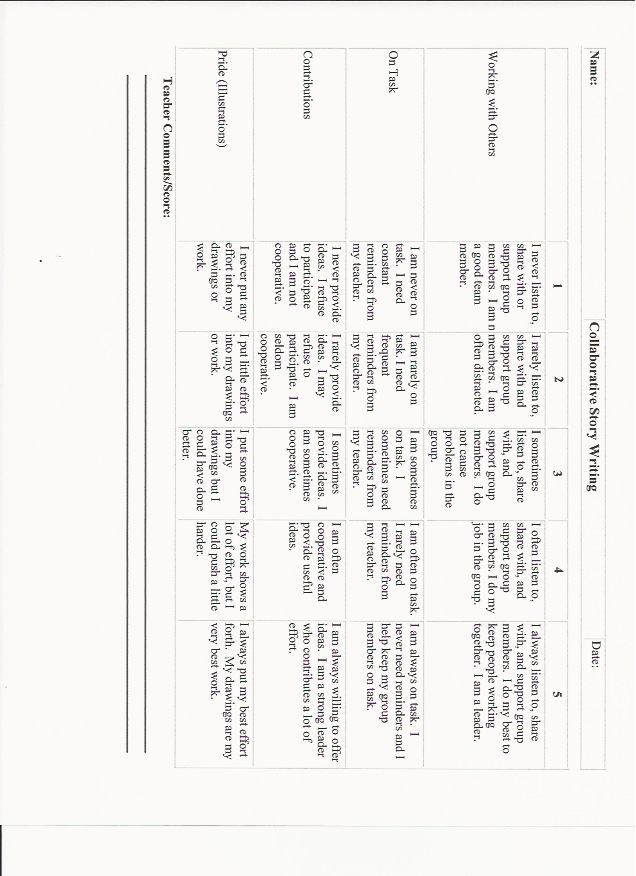 Teacher    Teana HayesSubjectELA - WritingSubjectELA - WritingGrade1-4Unit /ThemeCompose and CreateUnit /ThemeCompose and CreateTopicCollaborative Story WritingDateJan-May 2014Teacher    Teana HayesSubjectELA - WritingSubjectELA - WritingGrade1-4Unit /ThemeCompose and CreateUnit /ThemeCompose and CreateTopicCollaborative Story WritingDurationBig Ideas/Key QuestionsCollaborative Story WritingWhat is collaboration?What are the steps to the writing process?Big Ideas/Key QuestionsCollaborative Story WritingWhat is collaboration?What are the steps to the writing process?Big Ideas/Key QuestionsCollaborative Story WritingWhat is collaboration?What are the steps to the writing process?Big Ideas/Key QuestionsCollaborative Story WritingWhat is collaboration?What are the steps to the writing process?Big Ideas/Key QuestionsCollaborative Story WritingWhat is collaboration?What are the steps to the writing process?Big Ideas/Key QuestionsCollaborative Story WritingWhat is collaboration?What are the steps to the writing process?Big Ideas/Key QuestionsCollaborative Story WritingWhat is collaboration?What are the steps to the writing process?Big Ideas/Key QuestionsCollaborative Story WritingWhat is collaboration?What are the steps to the writing process?Outcome(s)CC2.4 Write stories, poems, friendly letters, reports, and observations using appropriate and relevant details in clear and complete sentences and paragraphs of at least six sentences. CC3.4 Write to communicate ideas, information, and experiences pertaining to a topic by creating easy-to-follow writing (including a short report, a procedure, a letter, a story, a short script, and a poem) with a clear purpose, correct paragraph structure, and interesting detail.Outcome(s)CC2.4 Write stories, poems, friendly letters, reports, and observations using appropriate and relevant details in clear and complete sentences and paragraphs of at least six sentences. CC3.4 Write to communicate ideas, information, and experiences pertaining to a topic by creating easy-to-follow writing (including a short report, a procedure, a letter, a story, a short script, and a poem) with a clear purpose, correct paragraph structure, and interesting detail.Outcome(s)CC2.4 Write stories, poems, friendly letters, reports, and observations using appropriate and relevant details in clear and complete sentences and paragraphs of at least six sentences. CC3.4 Write to communicate ideas, information, and experiences pertaining to a topic by creating easy-to-follow writing (including a short report, a procedure, a letter, a story, a short script, and a poem) with a clear purpose, correct paragraph structure, and interesting detail.Outcome(s)CC2.4 Write stories, poems, friendly letters, reports, and observations using appropriate and relevant details in clear and complete sentences and paragraphs of at least six sentences. CC3.4 Write to communicate ideas, information, and experiences pertaining to a topic by creating easy-to-follow writing (including a short report, a procedure, a letter, a story, a short script, and a poem) with a clear purpose, correct paragraph structure, and interesting detail.Outcome(s)CC2.4 Write stories, poems, friendly letters, reports, and observations using appropriate and relevant details in clear and complete sentences and paragraphs of at least six sentences. CC3.4 Write to communicate ideas, information, and experiences pertaining to a topic by creating easy-to-follow writing (including a short report, a procedure, a letter, a story, a short script, and a poem) with a clear purpose, correct paragraph structure, and interesting detail.Student Friendly Outcome(s)I can collaboratively write a story with my classmates using the writing process.Student Friendly Outcome(s)I can collaboratively write a story with my classmates using the writing process.Student Friendly Outcome(s)I can collaboratively write a story with my classmates using the writing process.Indicator(s)-Employ a writing process (e.g., planning, drafting, and “fixing up”).-Write stories, poems, songs, friendly letters, reports, and observations using techniques observed in reading texts-Create characters and events from outside students’ personal environment.-Write descriptions that use concrete sensory details.-Begin to use excitement, humour, suspense, and other creative devices.Indicator(s)-Employ a writing process (e.g., planning, drafting, and “fixing up”).-Write stories, poems, songs, friendly letters, reports, and observations using techniques observed in reading texts-Create characters and events from outside students’ personal environment.-Write descriptions that use concrete sensory details.-Begin to use excitement, humour, suspense, and other creative devices.Indicator(s)-Employ a writing process (e.g., planning, drafting, and “fixing up”).-Write stories, poems, songs, friendly letters, reports, and observations using techniques observed in reading texts-Create characters and events from outside students’ personal environment.-Write descriptions that use concrete sensory details.-Begin to use excitement, humour, suspense, and other creative devices.Indicator(s)-Employ a writing process (e.g., planning, drafting, and “fixing up”).-Write stories, poems, songs, friendly letters, reports, and observations using techniques observed in reading texts-Create characters and events from outside students’ personal environment.-Write descriptions that use concrete sensory details.-Begin to use excitement, humour, suspense, and other creative devices.Indicator(s)-Employ a writing process (e.g., planning, drafting, and “fixing up”).-Write stories, poems, songs, friendly letters, reports, and observations using techniques observed in reading texts-Create characters and events from outside students’ personal environment.-Write descriptions that use concrete sensory details.-Begin to use excitement, humour, suspense, and other creative devices.Student Friendly Indicator(s)Students will collaboratively write a story following the writing process.Students will create characters and write descriptions using sensory details.Students will begin to use excitement and humor in their story.Student Friendly Indicator(s)Students will collaboratively write a story following the writing process.Students will create characters and write descriptions using sensory details.Students will begin to use excitement and humor in their story.Student Friendly Indicator(s)Students will collaboratively write a story following the writing process.Students will create characters and write descriptions using sensory details.Students will begin to use excitement and humor in their story.Assessment Strategy Pre-AssessmentFormative AssessmentX Summative AssessmentAssessment Strategy Pre-AssessmentFormative AssessmentX Summative Assessment- Students will complete a self-assessment when the story is complete.- Students will complete a self-assessment when the story is complete.- Students will complete a self-assessment when the story is complete.- Students will complete a self-assessment when the story is complete.- Students will complete a self-assessment when the story is complete.- Students will complete a self-assessment when the story is complete.Motivational SetWe have read numerous novels from the “My Weird School Series”.  Explain to students that we will be now writing our own story based on the “My Weird School Series”.  Motivational SetWe have read numerous novels from the “My Weird School Series”.  Explain to students that we will be now writing our own story based on the “My Weird School Series”.  Motivational SetWe have read numerous novels from the “My Weird School Series”.  Explain to students that we will be now writing our own story based on the “My Weird School Series”.  Motivational SetWe have read numerous novels from the “My Weird School Series”.  Explain to students that we will be now writing our own story based on the “My Weird School Series”.  Motivational SetWe have read numerous novels from the “My Weird School Series”.  Explain to students that we will be now writing our own story based on the “My Weird School Series”.  Motivational SetWe have read numerous novels from the “My Weird School Series”.  Explain to students that we will be now writing our own story based on the “My Weird School Series”.  Motivational SetWe have read numerous novels from the “My Weird School Series”.  Explain to students that we will be now writing our own story based on the “My Weird School Series”.  Motivational SetWe have read numerous novels from the “My Weird School Series”.  Explain to students that we will be now writing our own story based on the “My Weird School Series”.  Instructional Strategies/Activities   (Before/During/After)Before – Write the word collaboration on the board. Have discussion on what collaboration means.  Tell students that we will be working the writing process to collaboratively create our own “My Weird School” story.  During - Brainstorm the title and main character of our book.  Once decided on, complete a graphic organizer describing the character’s traits.  Discussion around each grade being responsible for determining the title of their chapter and the events that will take place in their chapter.  The students will do this process using chart paper and sticky notes to organize their ideas.  Once ideas are generated Mrs. Hayes will assist with putting ideas together on paper.  While Mrs. Hayes works with one group the EA will assist other groups with their brainstorming.  The students will also be responsible for drawing illustrations for their chapters.  After – once rough draft of story is completed, go through with students and read book aloud.  Make any necessary changes. Book will then be published into a hard copy version for the classroom. Students will complete self-assessment rubric.  Mrs. Hayes will also complete for each student. Instructional Strategies/Activities   (Before/During/After)Before – Write the word collaboration on the board. Have discussion on what collaboration means.  Tell students that we will be working the writing process to collaboratively create our own “My Weird School” story.  During - Brainstorm the title and main character of our book.  Once decided on, complete a graphic organizer describing the character’s traits.  Discussion around each grade being responsible for determining the title of their chapter and the events that will take place in their chapter.  The students will do this process using chart paper and sticky notes to organize their ideas.  Once ideas are generated Mrs. Hayes will assist with putting ideas together on paper.  While Mrs. Hayes works with one group the EA will assist other groups with their brainstorming.  The students will also be responsible for drawing illustrations for their chapters.  After – once rough draft of story is completed, go through with students and read book aloud.  Make any necessary changes. Book will then be published into a hard copy version for the classroom. Students will complete self-assessment rubric.  Mrs. Hayes will also complete for each student. Instructional Strategies/Activities   (Before/During/After)Before – Write the word collaboration on the board. Have discussion on what collaboration means.  Tell students that we will be working the writing process to collaboratively create our own “My Weird School” story.  During - Brainstorm the title and main character of our book.  Once decided on, complete a graphic organizer describing the character’s traits.  Discussion around each grade being responsible for determining the title of their chapter and the events that will take place in their chapter.  The students will do this process using chart paper and sticky notes to organize their ideas.  Once ideas are generated Mrs. Hayes will assist with putting ideas together on paper.  While Mrs. Hayes works with one group the EA will assist other groups with their brainstorming.  The students will also be responsible for drawing illustrations for their chapters.  After – once rough draft of story is completed, go through with students and read book aloud.  Make any necessary changes. Book will then be published into a hard copy version for the classroom. Students will complete self-assessment rubric.  Mrs. Hayes will also complete for each student. Instructional Strategies/Activities   (Before/During/After)Before – Write the word collaboration on the board. Have discussion on what collaboration means.  Tell students that we will be working the writing process to collaboratively create our own “My Weird School” story.  During - Brainstorm the title and main character of our book.  Once decided on, complete a graphic organizer describing the character’s traits.  Discussion around each grade being responsible for determining the title of their chapter and the events that will take place in their chapter.  The students will do this process using chart paper and sticky notes to organize their ideas.  Once ideas are generated Mrs. Hayes will assist with putting ideas together on paper.  While Mrs. Hayes works with one group the EA will assist other groups with their brainstorming.  The students will also be responsible for drawing illustrations for their chapters.  After – once rough draft of story is completed, go through with students and read book aloud.  Make any necessary changes. Book will then be published into a hard copy version for the classroom. Students will complete self-assessment rubric.  Mrs. Hayes will also complete for each student. Instructional Strategies/Activities   (Before/During/After)Before – Write the word collaboration on the board. Have discussion on what collaboration means.  Tell students that we will be working the writing process to collaboratively create our own “My Weird School” story.  During - Brainstorm the title and main character of our book.  Once decided on, complete a graphic organizer describing the character’s traits.  Discussion around each grade being responsible for determining the title of their chapter and the events that will take place in their chapter.  The students will do this process using chart paper and sticky notes to organize their ideas.  Once ideas are generated Mrs. Hayes will assist with putting ideas together on paper.  While Mrs. Hayes works with one group the EA will assist other groups with their brainstorming.  The students will also be responsible for drawing illustrations for their chapters.  After – once rough draft of story is completed, go through with students and read book aloud.  Make any necessary changes. Book will then be published into a hard copy version for the classroom. Students will complete self-assessment rubric.  Mrs. Hayes will also complete for each student. Instructional Strategies/Activities   (Before/During/After)Before – Write the word collaboration on the board. Have discussion on what collaboration means.  Tell students that we will be working the writing process to collaboratively create our own “My Weird School” story.  During - Brainstorm the title and main character of our book.  Once decided on, complete a graphic organizer describing the character’s traits.  Discussion around each grade being responsible for determining the title of their chapter and the events that will take place in their chapter.  The students will do this process using chart paper and sticky notes to organize their ideas.  Once ideas are generated Mrs. Hayes will assist with putting ideas together on paper.  While Mrs. Hayes works with one group the EA will assist other groups with their brainstorming.  The students will also be responsible for drawing illustrations for their chapters.  After – once rough draft of story is completed, go through with students and read book aloud.  Make any necessary changes. Book will then be published into a hard copy version for the classroom. Students will complete self-assessment rubric.  Mrs. Hayes will also complete for each student. Instructional Strategies/Activities   (Before/During/After)Before – Write the word collaboration on the board. Have discussion on what collaboration means.  Tell students that we will be working the writing process to collaboratively create our own “My Weird School” story.  During - Brainstorm the title and main character of our book.  Once decided on, complete a graphic organizer describing the character’s traits.  Discussion around each grade being responsible for determining the title of their chapter and the events that will take place in their chapter.  The students will do this process using chart paper and sticky notes to organize their ideas.  Once ideas are generated Mrs. Hayes will assist with putting ideas together on paper.  While Mrs. Hayes works with one group the EA will assist other groups with their brainstorming.  The students will also be responsible for drawing illustrations for their chapters.  After – once rough draft of story is completed, go through with students and read book aloud.  Make any necessary changes. Book will then be published into a hard copy version for the classroom. Students will complete self-assessment rubric.  Mrs. Hayes will also complete for each student. Instructional Strategies/Activities   (Before/During/After)Before – Write the word collaboration on the board. Have discussion on what collaboration means.  Tell students that we will be working the writing process to collaboratively create our own “My Weird School” story.  During - Brainstorm the title and main character of our book.  Once decided on, complete a graphic organizer describing the character’s traits.  Discussion around each grade being responsible for determining the title of their chapter and the events that will take place in their chapter.  The students will do this process using chart paper and sticky notes to organize their ideas.  Once ideas are generated Mrs. Hayes will assist with putting ideas together on paper.  While Mrs. Hayes works with one group the EA will assist other groups with their brainstorming.  The students will also be responsible for drawing illustrations for their chapters.  After – once rough draft of story is completed, go through with students and read book aloud.  Make any necessary changes. Book will then be published into a hard copy version for the classroom. Students will complete self-assessment rubric.  Mrs. Hayes will also complete for each student. Differentiated StrategiesChoice to brainstorm ideas individually or in a group.  Choice to orally express ideas or write them on sticky notes.Choice of drawing ideas rather than writing them. Differentiated StrategiesChoice to brainstorm ideas individually or in a group.  Choice to orally express ideas or write them on sticky notes.Choice of drawing ideas rather than writing them. Differentiated StrategiesChoice to brainstorm ideas individually or in a group.  Choice to orally express ideas or write them on sticky notes.Choice of drawing ideas rather than writing them. Differentiated StrategiesChoice to brainstorm ideas individually or in a group.  Choice to orally express ideas or write them on sticky notes.Choice of drawing ideas rather than writing them. Differentiated StrategiesChoice to brainstorm ideas individually or in a group.  Choice to orally express ideas or write them on sticky notes.Choice of drawing ideas rather than writing them. Differentiated StrategiesChoice to brainstorm ideas individually or in a group.  Choice to orally express ideas or write them on sticky notes.Choice of drawing ideas rather than writing them. Differentiated StrategiesChoice to brainstorm ideas individually or in a group.  Choice to orally express ideas or write them on sticky notes.Choice of drawing ideas rather than writing them. Differentiated StrategiesChoice to brainstorm ideas individually or in a group.  Choice to orally express ideas or write them on sticky notes.Choice of drawing ideas rather than writing them. Materials/ResourcesGraphic Organizers        Chart Paper and markersMy Weird School novelsSelf-Assessment RubricMaterials/ResourcesGraphic Organizers        Chart Paper and markersMy Weird School novelsSelf-Assessment RubricMaterials/ResourcesGraphic Organizers        Chart Paper and markersMy Weird School novelsSelf-Assessment RubricMaterials/ResourcesGraphic Organizers        Chart Paper and markersMy Weird School novelsSelf-Assessment RubricMaterials/ResourcesGraphic Organizers        Chart Paper and markersMy Weird School novelsSelf-Assessment RubricMaterials/ResourcesGraphic Organizers        Chart Paper and markersMy Weird School novelsSelf-Assessment RubricMaterials/ResourcesGraphic Organizers        Chart Paper and markersMy Weird School novelsSelf-Assessment RubricMaterials/ResourcesGraphic Organizers        Chart Paper and markersMy Weird School novelsSelf-Assessment Rubric